All'Attenzione del Dirigente e degli insegnanti di Educazione Artistica.Buon giorno, si propone anche per l’anno scolastico 2019/2020, il concorso internazionale "Un Poster per la Pace" a cui il Vostro Istituto ha più volte partecipato.Con la speranza che anche per l'anno in corso vogliate aderire alla nostra iniziativa Vi allego il materiale informativo per la partecipazione. Ricordo che le norme generali sono rimaste inalterate:Età dei partecipanti (11,12,13 anni compiuti entro il 15 novembre 2019dimensione del foglio da disegno: non più piccolo di 33cm x 50cm e non più grande di 50cm x 60cm (attenzione ci sono in commercio album con dimensioni non accettabili occorre, se il foglio è più grande, ritagliare un margine, ogni anno la commissione si vede costretta ad eliminare disegni anche molto significativi perché non corrispondenti alle misure indicate!)Il disegno NON deve contenere né numeri né parole né lettere in nessuna linguaOgni scuola può presentare un disegno anche per ogni sede staccata della scuola. La consegna degli elaborati deve essere fatta entro il 7 novembre 2019 perché il 10 si riunisce la commissione per la selezione degli elaborati, il tema di quest'anno è: "IL CAMMINO DELLA PACE".Chiedo cortesemente, come sempre, di rispondere a questa mail indicando la volontà di partecipare o no al concorso e l'indicazione del collega di Educazione Artistica responsabile del progetto con nome, indirizzo mail e numero di telefono, a cui ci si possa rivolgere in modo diretto in orari che non disturbino le attività didattiche.In allegato le norme del concorso n.b. i kit sono stati acquistai dal club e sarà cura del club incollarli dietro al disegnoCordialmente Il presidente del Lions Club Messina Ionio dott.ssa Maria Francesca Scilio, Il coordinatore del Poster per la Pace per il Lions Club Messina Ionio, prof.ssa Pina D'ArrigoMessina 04 ottobre 2019CONTATTI: pinadarrigo54@gmail.com  - cell 3687326529 - casa 09046315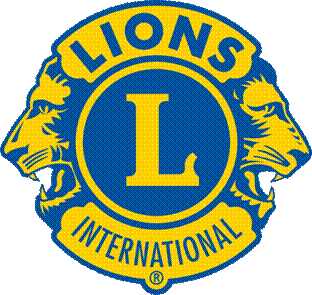 Lions Club Messina IonioDistretto 108 Yb SiciliaAnno  sociale  2019 – 2020Presidente: Dott.ssa Maria Francesca ScilioGovernatore  Dott. Angelo Collura“We Serve”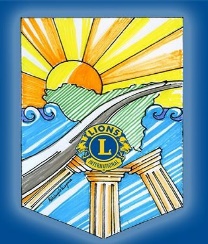 